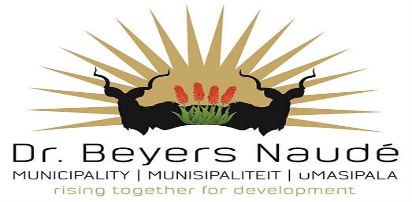 	
NOTICE OF APPROVED ANNUAL BUDGET AND INTEGRATED DEVELOPMENT PLAN FOR 2019/20Notice is here-by given that the Dr Beyers Naude Municipal Council has in terms of section 24 of the Municipal Finance Management Act, No 56 of 2003, approved its Integrated Development Plan (IDP) on 29th of June 2020 and Annual Operational and Capital Budget on the 13th of July 2020. As required in terms of section 17 of the Municipal Finance Management Act, the Budget, Integrated Development Plan and Supporting Documents were tabled and advertised for representations / submissions by the local community, Provincial and National Treasury on the 27th of May 2020. Copies of the approved 2020/ 2021 Annual Budget, Detailed tariff listing, Integrated Development Plan and supporting documents are available at the administrative units and public libraries in Graaff Reinet, Aberdeen, Nieu-Bethesda, Willowmore, Steytlerville, Rietbron, Jansenville and Klipplaat, as well as the municipal website at www.bnlm.gov.zaIn view of the aforementioned, the following table represents an overview of the proposed 2020/21 Medium-term Revenue and Expenditure Framework:Total operating revenue has increased by 10.3% or R46.8 million for the 2020/21 financial year, compared to the 2019/20 Adjustments Budget.The increase is a result of tariff increases and continued implementation of cost reflective tariffs.  The municipality completed investigations into cost of supply and a baseline tariff was established for each service in 2019. Thorough investigations were also concluded on electricity tariffs, the effect of the wheeling agreement with Eskom and management has completed physical verification of bulk consumer meters. The intention of the physical verification was to ensure that all possible tampering is identified for these users, correct meters are installed and are functional and to ensure that each user is linked to the correct tariff.For the two outer years, operational revenue increases by 12.1% and 7.9% respectively.Total operating expenditure for the 2020/21 financial year amounts to R436.7 million, resulting in a budgeted surplus of R64.3 million. Compared to the 2019/20 Adjustments Budget, operational expenditure increased by 8.5% in the 2020/21 Budget. The municipality is currently struggling financially and cost containment measures are implemented. Cost containment measures include a monthly curb on overtime, acting allowances and travel expenses. It also includes the stopping of non-essential procurement.For the two outer years, operational expenditure increases by 7.3% and 8.6% respectively. The 2021/22 and 2022/23 budgets reflect operating surpluses of R92.9 million and R97.4 million respectively.The major operating expenditure items for 2020/21 are employee related costs (38%), bulk electricity purchases (25%), depreciation (11%), Repairs and Maintenance (6%) and other expenditure (20%).Funding for the 2020/21 Operating Budget is obtained from various sources, the major sources being service charges such as electricity, water, sanitation and refuse collection (50%), property rates (10%), grants and subsidies received from National and Provincial Governments (33%).In order to fund the 2020/21 Operating Budget, the following increases in property rates and service charges will be affected with effect from 1 July 2020:Property rates:	Increase with 6%Water:		Increase with 6%Refuse:		Increase with 6%Sewerage:	Increase with 6%Sanitation:	Increase with 6%Electricity:	Electricity tariff will increase with 9%. Please note NERSA approval not obtained as yet.The municipality has conducted a cost of supply study on all tariffs. The study revealed that almost all the services are currently being rendered at below cost which puts enormous strain on the cash flow of the municipality.  It is therefore imperative that these tariffs be changed to include the new baseline tariff.The municipality has introduced a debt incentive scheme to assist with the plague of COVID-19.The indigent support is also available to assists indigent households that have limited financial ability to pay for municipal services. Please visit our municipal offices for applications.Dr EM RANKWANAMUNICIPAL MANAGERNOTICE NUMBER: 50/2020Current Year2020/21 Medium Term Revenue and Expenditure2020/21 Medium Term Revenue and Expenditure2020/21 Medium Term Revenue and ExpenditureAdjusted Budget 2019/20]R’000Budget Year 2020/21R’000Budget Year +1 2021/22R’000Budget Year +2 2022/23R’000Total Revenue 454 265501 067561 737606 383Total Expenditure 402 318 436 710 468 769508 934Surplus/(Deficit)(51 947)(64 357)(92 968)(97 449)Capital Expenditure78 387 59 820 83 416 99 712DR BEYERS NAUDÉ LOCAL MUNICIPALITY                                  TARIFFS 2020/2021DR BEYERS NAUDÉ LOCAL MUNICIPALITY                                  TARIFFS 2020/2021DR BEYERS NAUDÉ LOCAL MUNICIPALITY                                  TARIFFS 2020/2021DR BEYERS NAUDÉ LOCAL MUNICIPALITY                                  TARIFFS 2020/2021DR BEYERS NAUDÉ LOCAL MUNICIPALITY                                  TARIFFS 2020/2021DR BEYERS NAUDÉ LOCAL MUNICIPALITY                                  TARIFFS 2020/2021DR BEYERS NAUDÉ LOCAL MUNICIPALITY                                  TARIFFS 2020/2021BULK INFRASTRUCTURE CONTRIBUTION LEVY (BICL) CHARGES (see addendum)BULK INFRASTRUCTURE CONTRIBUTION LEVY (BICL) CHARGES (see addendum)BULK INFRASTRUCTURE CONTRIBUTION LEVY (BICL) CHARGES (see addendum)BULK INFRASTRUCTURE CONTRIBUTION LEVY (BICL) CHARGES (see addendum)BULK INFRASTRUCTURE CONTRIBUTION LEVY (BICL) CHARGES (see addendum)BULK INFRASTRUCTURE CONTRIBUTION LEVY (BICL) CHARGES (see addendum)BULK INFRASTRUCTURE CONTRIBUTION LEVY (BICL) CHARGES (see addendum)METERED ELECTRICITY TARIFFS 9% increase (subject to approval by NERSA)METERED ELECTRICITY TARIFFS 9% increase (subject to approval by NERSA)METERED ELECTRICITY TARIFFS 9% increase (subject to approval by NERSA)METERED ELECTRICITY TARIFFS 9% increase (subject to approval by NERSA)METERED ELECTRICITY TARIFFS 9% increase (subject to approval by NERSA)METERED ELECTRICITY TARIFFS 9% increase (subject to approval by NERSA)METERED ELECTRICITY TARIFFS 9% increase (subject to approval by NERSA)METERED ELECTRICITY - DEPOSITSMETERED ELECTRICITY - DEPOSITSMETERED ELECTRICITY - DEPOSITSMETERED ELECTRICITY - DEPOSITSMETERED ELECTRICITY - DEPOSITSMETERED ELECTRICITY - DEPOSITSMETERED ELECTRICITY - DEPOSITSType of Deposit:NO VATDomesticR 1 880,00OtherR 3 008,00or amount equal to one month's consumptionor amount equal to one month's consumptionor amount equal to one month's consumptionor amount equal to one month's consumptionor amount equal to one month's consumptionor an amount specified by Treasureror an amount specified by Treasureror an amount specified by Treasureror an amount specified by Treasureror an amount specified by TreasurerMETERED ELECTRICITY - RECONNECTION FEESMETERED ELECTRICITY - RECONNECTION FEESMETERED ELECTRICITY - RECONNECTION FEESMETERED ELECTRICITY - RECONNECTION FEESMETERED ELECTRICITY - RECONNECTION FEESMETERED ELECTRICITY - RECONNECTION FEESMETERED ELECTRICITY - RECONNECTION FEESArea:VAT EXCLVAT INCLTownR 544,35R 626,00Rural AreaR 544,35R 626,00(plus transport costs + 25%)(plus transport costs + 25%)(plus transport costs + 25%)(plus transport costs + 25%)METERED ELECTRICITY - AVAILABILITY & ENERGY CONSUMPTION (subject to approval by NERSA)METERED ELECTRICITY - AVAILABILITY & ENERGY CONSUMPTION (subject to approval by NERSA)METERED ELECTRICITY - AVAILABILITY & ENERGY CONSUMPTION (subject to approval by NERSA)METERED ELECTRICITY - AVAILABILITY & ENERGY CONSUMPTION (subject to approval by NERSA)METERED ELECTRICITY - AVAILABILITY & ENERGY CONSUMPTION (subject to approval by NERSA)METERED ELECTRICITY - AVAILABILITY & ENERGY CONSUMPTION (subject to approval by NERSA)METERED ELECTRICITY - AVAILABILITY & ENERGY CONSUMPTION (subject to approval by NERSA)SCALE 1 - DOMESTICSCALE 1 - DOMESTICSCALE 1 - DOMESTICSCALE 1 - DOMESTICSCALE 1 - DOMESTICSCALE 1 - DOMESTICSCALE 1 - DOMESTICLow Domestic Town - IndigentLow Domestic Town - IndigentLow Domestic Town - IndigentLow Domestic Town - IndigentVAT EXCLVAT INCLAvailabilityAvailabilityDOM1R 191,57R 220,31Per unit/kWhBlock 11-50kWhEnergy/kWhDOM1R 1,0503R 1,2078Per unit/kWhBlock 251-350kWhEnergy/kWhDOM1R 1,3611R 1,5653Per unit/kWhBlock 3351-600kWhEnergy/kWhDOM1R 1,6325R 1,8774Per unit/kWhBlock 4>600kWhEnergy/kWhDOM1R 1,9302R 2,2197Domestic TownDomestic TownDomestic TownDomestic TownVAT EXCLVAT INCLAvailabilityAvailabilityDOM2R 273,81R 314,88Per unit/kWhBlock 11-50kWhEnergy/kWhDOM2R 1,0982R 1,2629Per unit/kWhBlock 251-350kWhEnergy/kWhDOM2R 1,4100R 1,6215Per unit/kWhBlock 3351-600kWhEnergy/kWhDOM2R 1,9302R 2,2197Per unit/kWhBlock 4>600kWhEnergy/kWhDOM2R 2,2474R 2,5845Domestic - Farms (Jansenville)Domestic - Farms (Jansenville)Domestic - Farms (Jansenville)Domestic - Farms (Jansenville)VAT EXCLVAT INCLAvailabilityAvailabilityDOM2R 273,81R 314,88Per unit/kWhBlock 11-50kWhEnergy/kWhDOM2R 1,0982R 1,2629Per unit/kWhBlock 251-350kWhEnergy/kWhDOM2R 1,4100R 1,6215Per unit/kWhBlock 3351-600kWhEnergy/kWhDOM2R 1,9302R 2,2197Per unit/kWhBlock 4>600kWhEnergy/kWhDOM2R 2,2474R 2,5845MaintenanceMaintenanceR 383,23R 440,72Domestic - Farms (FM Lines)Domestic - Farms (FM Lines)Domestic - Farms (FM Lines)Domestic - Farms (FM Lines)VAT EXCLVAT INCLAvailabilityAvailabilityDOM2R 273,81R 314,88Per unit/kWhBlock 11-50kWhEnergy/kWhDOM2R 1,0982R 1,2629Per unit/kWhBlock 251-350kWhEnergy/kWhDOM2R 1,4100R 1,6215Per unit/kWhBlock 3351-600kWhEnergy/kWhDOM2R 1,9302R 2,2197Per unit/kWhBlock 4>600kWhEnergy/kWhDOM2R 2,2474R 2,5845MaintenanceMaintenanceR 302,63R 348,02Domestic Departure UseDomestic Departure UseDomestic Departure UseDomestic Departure UseVAT EXCLVAT INCLAvailabilityAvailabilityDOM3R 430,41R 494,97Per unit/kWhBlock 11-50kWhEnergy/kWhDOM3R 1,0982R 1,2629Per unit/kWhBlock 251-350kWhEnergy/kWhDOM3R 1,4100R 1,6215Per unit/kWhBlock 3351-600kWhEnergy/kWhDOM3R 1,9302R 2,2197Per unit/kWhBlock 4>600kWhEnergy/kWhDOM3R 2,2474R 2,5845DR BEYERS NAUDÉ LOCAL MUNICIPALITY                                  TARIFFS 2020/2021DR BEYERS NAUDÉ LOCAL MUNICIPALITY                                  TARIFFS 2020/2021DR BEYERS NAUDÉ LOCAL MUNICIPALITY                                  TARIFFS 2020/2021DR BEYERS NAUDÉ LOCAL MUNICIPALITY                                  TARIFFS 2020/2021DR BEYERS NAUDÉ LOCAL MUNICIPALITY                                  TARIFFS 2020/2021DR BEYERS NAUDÉ LOCAL MUNICIPALITY                                  TARIFFS 2020/2021DR BEYERS NAUDÉ LOCAL MUNICIPALITY                                  TARIFFS 2020/2021BULK INFRASTRUCTURE CONTRIBUTION LEVY (BICL) CHARGES (see addendum)BULK INFRASTRUCTURE CONTRIBUTION LEVY (BICL) CHARGES (see addendum)BULK INFRASTRUCTURE CONTRIBUTION LEVY (BICL) CHARGES (see addendum)BULK INFRASTRUCTURE CONTRIBUTION LEVY (BICL) CHARGES (see addendum)BULK INFRASTRUCTURE CONTRIBUTION LEVY (BICL) CHARGES (see addendum)BULK INFRASTRUCTURE CONTRIBUTION LEVY (BICL) CHARGES (see addendum)BULK INFRASTRUCTURE CONTRIBUTION LEVY (BICL) CHARGES (see addendum)METERED ELECTRICITY TARIFFS 9%increase (subject to approval by NERSA)METERED ELECTRICITY TARIFFS 9%increase (subject to approval by NERSA)METERED ELECTRICITY TARIFFS 9%increase (subject to approval by NERSA)METERED ELECTRICITY TARIFFS 9%increase (subject to approval by NERSA)METERED ELECTRICITY TARIFFS 9%increase (subject to approval by NERSA)METERED ELECTRICITY TARIFFS 9%increase (subject to approval by NERSA)METERED ELECTRICITY TARIFFS 9%increase (subject to approval by NERSA)METERED ELECTRICITY - AVAILABILITY & ENERGY CONSUMPTION (subject to approval by NERSA)METERED ELECTRICITY - AVAILABILITY & ENERGY CONSUMPTION (subject to approval by NERSA)METERED ELECTRICITY - AVAILABILITY & ENERGY CONSUMPTION (subject to approval by NERSA)METERED ELECTRICITY - AVAILABILITY & ENERGY CONSUMPTION (subject to approval by NERSA)METERED ELECTRICITY - AVAILABILITY & ENERGY CONSUMPTION (subject to approval by NERSA)METERED ELECTRICITY - AVAILABILITY & ENERGY CONSUMPTION (subject to approval by NERSA)METERED ELECTRICITY - AVAILABILITY & ENERGY CONSUMPTION (subject to approval by NERSA)SCALE 2 - COMMERCIAL/BUSINESSSCALE 2 - COMMERCIAL/BUSINESSSCALE 2 - COMMERCIAL/BUSINESSSCALE 2 - COMMERCIAL/BUSINESSSCALE 2 - COMMERCIAL/BUSINESSSCALE 2 - COMMERCIAL/BUSINESSSCALE 2 - COMMERCIAL/BUSINESSSmall Power up to 50kVASmall Power up to 50kVASmall Power up to 50kVASmall Power up to 50kVAVAT EXCLVAT INCLAvailabilityAvailabilityCOM2R 529,65R 609,10Per unit/kWhEnergy/kWhCOM2R 1,6170R 1,8596Off Peak - TownOff Peak - TownOff Peak - TownOff Peak - TownVAT EXCLVAT INCLAvailabilityAvailabilityCOM4R 868,45R 998,72Per unit/kWhEnergy/kWhCOM4R 1,4944R 1,7186Municipal DepartmentsMunicipal DepartmentsMunicipal DepartmentsMunicipal DepartmentsNO VATAvailabilityAvailabilityMUN1R 375,54Per unit/kWhEnergy/kWhMUN1R 1,6282Streetlights - MunicipalStreetlights - MunicipalStreetlights - MunicipalStreetlights - MunicipalNO VATAvailabilityPer StreetlightMUN2R 190,30Caravan Parks/UmasizakheCaravan Parks/UmasizakheCaravan Parks/UmasizakheCaravan Parks/UmasizakheVAT EXCLVAT INCLAvailabilityAvailabilityCOM1R 267,08R 307,14Per unit/kWhEnergy/kWhCOM1R 1,7914R 2,0601Streetlights - PrivateStreetlights - PrivateStreetlights - PrivateStreetlights - PrivateVAT EXCLVAT INCLAvailabilityPer StreetlightMUN2R 190,30R 218,85Farms - JansenvilleFarms - JansenvilleFarms - JansenvilleFarms - JansenvilleVAT EXCLVAT INCLAvailabilityAvailabilityAGR1R 512,54R 589,42Per unit/kWhEnergy/kWhAGR1R 2,2404R 2,5765MaintenanceMaintenanceR 383,23R 440,72Off Peak - JansenvilleOff Peak - JansenvilleOff Peak - JansenvilleOff Peak - JansenvilleVAT EXCLVAT INCLAvailabilityAvailabilityAGR2R 883,79R 1 016,36Per unit/kWhEnergy/kWhAGR2R 1,5813R 1,8185MaintenanceMaintenanceR 383,23R 440,72Farms - FM LinesFarms - FM LinesFarms - FM LinesFarms - FM LinesVAT EXCLVAT INCLAvailabilityAvailabilityCOM2R 529,65R 609,10Per unit/kWhEnergy/kWhCOM2R 1,6170R 1,8596MaintenanceMaintenanceR 302,63R 348,03Off Peak - FM LinesOff Peak - FM LinesOff Peak - FM LinesOff Peak - FM LinesVAT EXCLVAT INCLAvailabilityAvailabilityCOM3R 824,92R 948,66Per unit/kWhEnergy/kWhCOM3R 1,6170R 1,8596MaintenanceMaintenanceR 302,63R 348,03METERED ELECTRICITY - AVAILABILITY & ENERGY CONSUMPTION (subject to approval by NERSA)METERED ELECTRICITY - AVAILABILITY & ENERGY CONSUMPTION (subject to approval by NERSA)METERED ELECTRICITY - AVAILABILITY & ENERGY CONSUMPTION (subject to approval by NERSA)METERED ELECTRICITY - AVAILABILITY & ENERGY CONSUMPTION (subject to approval by NERSA)METERED ELECTRICITY - AVAILABILITY & ENERGY CONSUMPTION (subject to approval by NERSA)METERED ELECTRICITY - AVAILABILITY & ENERGY CONSUMPTION (subject to approval by NERSA)METERED ELECTRICITY - AVAILABILITY & ENERGY CONSUMPTION (subject to approval by NERSA)SCALE 3 - COMMERCIAL/BUSINESSSCALE 3 - COMMERCIAL/BUSINESSSCALE 3 - COMMERCIAL/BUSINESSSCALE 3 - COMMERCIAL/BUSINESSSCALE 3 - COMMERCIAL/BUSINESSSCALE 3 - COMMERCIAL/BUSINESSSCALE 3 - COMMERCIAL/BUSINESSLarge Power - 50 to 100kVALarge Power - 50 to 100kVALarge Power - 50 to 100kVALarge Power - 50 to 100kVAVAT EXCLVAT INCLAvailabilityAvailabilityIND3R 1 474,88R 1 696,11Per unit/kWhEnergy/kWhIND3R 0,9652R 1,1100Demand KVA - Minimum 40 KVADemand KVA - Minimum 40 KVADemand KVA - Minimum 40 KVADemand KVA - Minimum 40 KVAVAT EXCLVAT INCLAvailabilityAvailabilityIND4R 12 106,40R 13 922,36Per Unit/kVADemand/kVA>40IND4R 302,66R 348,06DR BEYERS NAUDÉ LOCAL MUNICIPALITY                                  TARIFFS 2020/2021 DR BEYERS NAUDÉ LOCAL MUNICIPALITY                                  TARIFFS 2020/2021 DR BEYERS NAUDÉ LOCAL MUNICIPALITY                                  TARIFFS 2020/2021 DR BEYERS NAUDÉ LOCAL MUNICIPALITY                                  TARIFFS 2020/2021 DR BEYERS NAUDÉ LOCAL MUNICIPALITY                                  TARIFFS 2020/2021 DR BEYERS NAUDÉ LOCAL MUNICIPALITY                                  TARIFFS 2020/2021 DR BEYERS NAUDÉ LOCAL MUNICIPALITY                                  TARIFFS 2020/2021 BULK INFRASTRUCTURE CONTRIBUTION LEVY (BICL) CHARGES (see addendum)BULK INFRASTRUCTURE CONTRIBUTION LEVY (BICL) CHARGES (see addendum)BULK INFRASTRUCTURE CONTRIBUTION LEVY (BICL) CHARGES (see addendum)BULK INFRASTRUCTURE CONTRIBUTION LEVY (BICL) CHARGES (see addendum)BULK INFRASTRUCTURE CONTRIBUTION LEVY (BICL) CHARGES (see addendum)BULK INFRASTRUCTURE CONTRIBUTION LEVY (BICL) CHARGES (see addendum)BULK INFRASTRUCTURE CONTRIBUTION LEVY (BICL) CHARGES (see addendum)METERED ELECTRICITY TARIFFS 9% increase (subject to approval by NERSA)METERED ELECTRICITY TARIFFS 9% increase (subject to approval by NERSA)METERED ELECTRICITY TARIFFS 9% increase (subject to approval by NERSA)METERED ELECTRICITY TARIFFS 9% increase (subject to approval by NERSA)METERED ELECTRICITY TARIFFS 9% increase (subject to approval by NERSA)METERED ELECTRICITY TARIFFS 9% increase (subject to approval by NERSA)METERED ELECTRICITY TARIFFS 9% increase (subject to approval by NERSA)METERED ELECTRICITY - AVAILABILITY & ENERGY CONSUMPTION (subject to approval by NERSA)METERED ELECTRICITY - AVAILABILITY & ENERGY CONSUMPTION (subject to approval by NERSA)METERED ELECTRICITY - AVAILABILITY & ENERGY CONSUMPTION (subject to approval by NERSA)METERED ELECTRICITY - AVAILABILITY & ENERGY CONSUMPTION (subject to approval by NERSA)METERED ELECTRICITY - AVAILABILITY & ENERGY CONSUMPTION (subject to approval by NERSA)METERED ELECTRICITY - AVAILABILITY & ENERGY CONSUMPTION (subject to approval by NERSA)METERED ELECTRICITY - AVAILABILITY & ENERGY CONSUMPTION (subject to approval by NERSA)SCALE 4 - COMMERCIAL/INDUSTRIALSCALE 4 - COMMERCIAL/INDUSTRIALSCALE 4 - COMMERCIAL/INDUSTRIALSCALE 4 - COMMERCIAL/INDUSTRIALSCALE 4 - COMMERCIAL/INDUSTRIALSCALE 4 - COMMERCIAL/INDUSTRIALSCALE 4 - COMMERCIAL/INDUSTRIALLarge Power - Above 100kVALarge Power - Above 100kVALarge Power - Above 100kVALarge Power - Above 100kVAVAT EXCLVAT INCLAvailabilityAvailabilityIND1R1 542,83R 1 774,25Per unit/kWhEnergy/kWhIND1R0,9993R1,1492Per unit/kVADemand/kVAIND1R315,88R 363,26Municipal Departments - Above 100kVAMunicipal Departments - Above 100kVAMunicipal Departments - Above 100kVAMunicipal Departments - Above 100kVANO VATPer unit/kWhEnergy/kWhMUN3R 0,8500Per unit/kVADemand/kVAMUN3R 270,07METERED ELECTRICITY - AVAILABILITY & ENERGY CONSUMPTION (subject to approval by NERSA)METERED ELECTRICITY - AVAILABILITY & ENERGY CONSUMPTION (subject to approval by NERSA)METERED ELECTRICITY - AVAILABILITY & ENERGY CONSUMPTION (subject to approval by NERSA)METERED ELECTRICITY - AVAILABILITY & ENERGY CONSUMPTION (subject to approval by NERSA)METERED ELECTRICITY - AVAILABILITY & ENERGY CONSUMPTION (subject to approval by NERSA)METERED ELECTRICITY - AVAILABILITY & ENERGY CONSUMPTION (subject to approval by NERSA)METERED ELECTRICITY - AVAILABILITY & ENERGY CONSUMPTION (subject to approval by NERSA)SCALE 5 - COMMERCIAL/INDUSTRIALSCALE 5 - COMMERCIAL/INDUSTRIALSCALE 5 - COMMERCIAL/INDUSTRIALSCALE 5 - COMMERCIAL/INDUSTRIALSCALE 5 - COMMERCIAL/INDUSTRIALSCALE 5 - COMMERCIAL/INDUSTRIALSCALE 5 - COMMERCIAL/INDUSTRIALBulk Power - Special above 600kVABulk Power - Special above 600kVABulk Power - Special above 600kVABulk Power - Special above 600kVAVAT EXCLVAT INCLAvailabilityAvailabilityIND2R 1 490,83R 1 714,45Per unit/kWhBlock 10-150000kWhEnergy/kWhIND2R 0,9454R 1,0872Per unit/kWhBlock 2>150000kWhEnergy/kWhIND2R 0,5594R 0,6433Per unit/kVABlock 10-600kVAEnergy/kVAIND2R 305,62R 351,46Per unit/kVABlock 2>600kVAEnergy/kVAIND2R 242,67R 279,07METERED ELECTRICITY - AVAILABILITY & ENERGY CONSUMPTION (subject to approval by NERSA)METERED ELECTRICITY - AVAILABILITY & ENERGY CONSUMPTION (subject to approval by NERSA)METERED ELECTRICITY - AVAILABILITY & ENERGY CONSUMPTION (subject to approval by NERSA)METERED ELECTRICITY - AVAILABILITY & ENERGY CONSUMPTION (subject to approval by NERSA)METERED ELECTRICITY - AVAILABILITY & ENERGY CONSUMPTION (subject to approval by NERSA)METERED ELECTRICITY - AVAILABILITY & ENERGY CONSUMPTION (subject to approval by NERSA)METERED ELECTRICITY - AVAILABILITY & ENERGY CONSUMPTION (subject to approval by NERSA)SCALE 6 - COMMERCIAL/INDUSTRIALSCALE 6 - COMMERCIAL/INDUSTRIALSCALE 6 - COMMERCIAL/INDUSTRIALSCALE 6 - COMMERCIAL/INDUSTRIALSCALE 6 - COMMERCIAL/INDUSTRIALSCALE 6 - COMMERCIAL/INDUSTRIALSCALE 6 - COMMERCIAL/INDUSTRIALTime of Use - 0-50kVATime of Use - 0-50kVATime of Use - 0-50kVATime of Use - 0-50kVAVAT EXCLVAT INCLAvailabilityAvailabilityTOU1R 305,14R 350,91Per unit/kWhPeakEnergy/kWhTOU1R 3,8984R 4,4832Per unit/kWhStandardEnergy/kWhTOU1R 1,5147R 1,7419Per unit/kWhOff-PeakEnergy/kWhTOU1R 0,8546R 0,9828Per unit/kWhReactiveEnergy/kWhTOU1R 0,1643R 0,1889METERED ELECTRICITY - AVAILABILITY & ENERGY CONSUMPTION (subject to approval by NERSA)METERED ELECTRICITY - AVAILABILITY & ENERGY CONSUMPTION (subject to approval by NERSA)METERED ELECTRICITY - AVAILABILITY & ENERGY CONSUMPTION (subject to approval by NERSA)METERED ELECTRICITY - AVAILABILITY & ENERGY CONSUMPTION (subject to approval by NERSA)METERED ELECTRICITY - AVAILABILITY & ENERGY CONSUMPTION (subject to approval by NERSA)METERED ELECTRICITY - AVAILABILITY & ENERGY CONSUMPTION (subject to approval by NERSA)METERED ELECTRICITY - AVAILABILITY & ENERGY CONSUMPTION (subject to approval by NERSA)SCALE 7 - COMMERCIAL/INDUSTRIALSCALE 7 - COMMERCIAL/INDUSTRIALSCALE 7 - COMMERCIAL/INDUSTRIALSCALE 7 - COMMERCIAL/INDUSTRIALSCALE 7 - COMMERCIAL/INDUSTRIALSCALE 7 - COMMERCIAL/INDUSTRIALSCALE 7 - COMMERCIAL/INDUSTRIALTime of Use - >50kVATime of Use - >50kVATime of Use - >50kVATime of Use - >50kVAVAT EXCLVAT INCLAvailabilityAvailabilityTOU2R 609,86R 701,34Per unit/kWhPeakEnergy/kWhTOU2R 2,1606R 2,4847Per unit/kWhStandardEnergy/kWhTOU2R 1,1985R 1,3783Per unit/kWhOff-PeakEnergy/kWhTOU2R 0,5506R 0,6332Per unit/kWhReactiveEnergy/kWhTOU2R 0,2387R 0,2745Per unit/kVADemandEnergy/kVATOU2R 134,15R 154,27DR BEYERS NAUDÉ LOCAL MUNICIPALITY                                  TARIFFS 2020/2021DR BEYERS NAUDÉ LOCAL MUNICIPALITY                                  TARIFFS 2020/2021DR BEYERS NAUDÉ LOCAL MUNICIPALITY                                  TARIFFS 2020/2021DR BEYERS NAUDÉ LOCAL MUNICIPALITY                                  TARIFFS 2020/2021DR BEYERS NAUDÉ LOCAL MUNICIPALITY                                  TARIFFS 2020/2021DR BEYERS NAUDÉ LOCAL MUNICIPALITY                                  TARIFFS 2020/2021DR BEYERS NAUDÉ LOCAL MUNICIPALITY                                  TARIFFS 2020/2021BULK INFRASTRUCTURE CONTRIBUTION LEVY (BICL) CHARGES (see addendum)BULK INFRASTRUCTURE CONTRIBUTION LEVY (BICL) CHARGES (see addendum)BULK INFRASTRUCTURE CONTRIBUTION LEVY (BICL) CHARGES (see addendum)BULK INFRASTRUCTURE CONTRIBUTION LEVY (BICL) CHARGES (see addendum)BULK INFRASTRUCTURE CONTRIBUTION LEVY (BICL) CHARGES (see addendum)BULK INFRASTRUCTURE CONTRIBUTION LEVY (BICL) CHARGES (see addendum)BULK INFRASTRUCTURE CONTRIBUTION LEVY (BICL) CHARGES (see addendum)PRE-PAID ELECTRICITY TARIFFS 9% Increase subject to NERSA approvalPRE-PAID ELECTRICITY TARIFFS 9% Increase subject to NERSA approvalPRE-PAID ELECTRICITY TARIFFS 9% Increase subject to NERSA approvalPRE-PAID ELECTRICITY TARIFFS 9% Increase subject to NERSA approvalPRE-PAID ELECTRICITY TARIFFS 9% Increase subject to NERSA approvalPRE-PAID ELECTRICITY TARIFFS 9% Increase subject to NERSA approvalPRE-PAID ELECTRICITY TARIFFS 9% Increase subject to NERSA approvalPRE-PAID ELECTRICITY - CONNECTION FEESPRE-PAID ELECTRICITY - CONNECTION FEESPRE-PAID ELECTRICITY - CONNECTION FEESPRE-PAID ELECTRICITY - CONNECTION FEESPRE-PAID ELECTRICITY - CONNECTION FEESPRE-PAID ELECTRICITY - CONNECTION FEESPRE-PAID ELECTRICITY - CONNECTION FEESNew Connection - DomesticNew Connection - DomesticNew Connection - DomesticNew Connection - DomesticVAT EXCLVAT INCLConnection to houses without Electricity (Electrification Projects only)Connection to houses without Electricity (Electrification Projects only)Connection to houses without Electricity (Electrification Projects only)Connection to houses without Electricity (Electrification Projects only)R 893,04R 1 027,00New Connection - IndigentNew Connection - IndigentNew Connection - IndigentNew Connection - IndigentVAT EXCLVAT INCLConnection to houses without Electricity (Electrification Projects only)Connection to houses without Electricity (Electrification Projects only)Connection to houses without Electricity (Electrification Projects only)Connection to houses without Electricity (Electrification Projects only)R 143,48R 165,00From Metered Electricity to Pre-Paid MeterFrom Metered Electricity to Pre-Paid MeterFrom Metered Electricity to Pre-Paid MeterFrom Metered Electricity to Pre-Paid MeterVAT EXCLVAT INCLMeter EquipmentMeter EquipmentActual CostsActual CostsR 1 394,78R 1 604,00Installation CostsInstallation CostsActual CostsActual CostsR 612,17R 704,00TOTAL COSTTOTAL COSTTOTAL COSTTOTAL COSTR 2 006,95R 2 308,00From Pre-Paid Meter to Credit MeterFrom Pre-Paid Meter to Credit MeterFrom Pre-Paid Meter to Credit MeterFrom Pre-Paid Meter to Credit MeterVAT EXCLVAT INCLMeter & InstallationMeter & InstallationActual CostsActual CostsR 1 495,65R 1 720,00Deposit Deposit Deposit Deposit R 2 435,00R 2 435,00TOTAL COSTTOTAL COSTTOTAL COSTTOTAL COSTR 3 930,65R 4 155,00PRE-PAID ELECTRICITY - ENERGY CONSUMPTION (subject to approval by NERSA)PRE-PAID ELECTRICITY - ENERGY CONSUMPTION (subject to approval by NERSA)PRE-PAID ELECTRICITY - ENERGY CONSUMPTION (subject to approval by NERSA)PRE-PAID ELECTRICITY - ENERGY CONSUMPTION (subject to approval by NERSA)PRE-PAID ELECTRICITY - ENERGY CONSUMPTION (subject to approval by NERSA)PRE-PAID ELECTRICITY - ENERGY CONSUMPTION (subject to approval by NERSA)PRE-PAID ELECTRICITY - ENERGY CONSUMPTION (subject to approval by NERSA)Business - Up to 60 Amp Single Phase & 3 PhaseBusiness - Up to 60 Amp Single Phase & 3 PhaseBusiness - Up to 60 Amp Single Phase & 3 PhaseBusiness - Up to 60 Amp Single Phase & 3 PhaseVAT EXCLVAT INCLPer unit/kWhEnergy/kWhPPCOM1R 2,3398R 2,6908Domestic IndigentDomestic IndigentDomestic IndigentDomestic IndigentVAT EXCLVAT INCLPer unit/kWhBlock 11-50kWhEnergy/kWhPPDOM1R 1,0864R 1,2494Per unit/kWhBlock 251-350kWhEnergy/kWhPPDOM1R 1,4099R 1,6214Per unit/kWhBlock 3351-600kWhEnergy/kWhPPDOM1R 1,9809R 2,2780Per unit/kWhBlock 4>600kWhEnergy/kWhPPDOM1R 2,3138R 2,6609Domestic - 60 AmpDomestic - 60 AmpDomestic - 60 AmpDomestic - 60 AmpVAT EXCLVAT INCLPer unit/kWhBlock 11-50kWhEnergy/kWhPPDOM2R 1,3384R 1,5392Per unit/kWhBlock 251-350kWhEnergy/kWhPPDOM2R 1,4572R 1,6758Per unit/kWhBlock 3351-600kWhEnergy/kWhPPDOM2R 1,9872R 2,2853Per unit/kWhBlock 4>600kWhEnergy/kWhPPDOM2R 2,3400R 2,6910ELECTRICITY ADMINISTRATIVE CHARGES 9% increase ELECTRICITY ADMINISTRATIVE CHARGES 9% increase ELECTRICITY ADMINISTRATIVE CHARGES 9% increase ELECTRICITY ADMINISTRATIVE CHARGES 9% increase ELECTRICITY ADMINISTRATIVE CHARGES 9% increase ELECTRICITY ADMINISTRATIVE CHARGES 9% increase ELECTRICITY ADMINISTRATIVE CHARGES 9% increase ELECTRICITY ADMINISTRATIVE CHARGES - ELECTRICIAN CALL-OUT TARIFFSELECTRICITY ADMINISTRATIVE CHARGES - ELECTRICIAN CALL-OUT TARIFFSELECTRICITY ADMINISTRATIVE CHARGES - ELECTRICIAN CALL-OUT TARIFFSELECTRICITY ADMINISTRATIVE CHARGES - ELECTRICIAN CALL-OUT TARIFFSELECTRICITY ADMINISTRATIVE CHARGES - ELECTRICIAN CALL-OUT TARIFFSELECTRICITY ADMINISTRATIVE CHARGES - ELECTRICIAN CALL-OUT TARIFFSELECTRICITY ADMINISTRATIVE CHARGES - ELECTRICIAN CALL-OUT TARIFFSElectricity Call-outs, Repairs as Result of Consumer FaultElectricity Call-outs, Repairs as Result of Consumer FaultElectricity Call-outs, Repairs as Result of Consumer FaultElectricity Call-outs, Repairs as Result of Consumer FaultVAT EXCLVAT INCLTown (Normal Hours)Town (Normal Hours)Town (Normal Hours)R 446,09R 513,00Town (After Hours)Town (After Hours)Town (After Hours)R 664,35R 764,00Agricultural Area (Normal Hours)Agricultural Area (Normal Hours)Agricultural Area (Normal Hours)Tariff + 25% + transportR 446,09R 513,00Agricultural Area (After Hours)Agricultural Area (After Hours)Agricultural Area (After Hours)Tariff + 25% + transportR 664,35R 764,00Temporary Service ConnectionTemporary Service ConnectionTemporary Service ConnectionActual Costs + 25%Damages to service applications, meters, etc.Damages to service applications, meters, etc.Damages to service applications, meters, etc.Actual Costs + 25%Testing of MetersTesting of MetersTesting of MetersTesting of MetersVAT EXCLVAT INCLTownTownTownSingle PhaseR 640,87R 737,00TownTownTownThree PhaseR 1 482,61R 1 705,00TownTownTownPrepaidR 826,09R 950,00TownTownTownDemand MeterR 1 280,87R 1 473,00Agricultural AreaAgricultural AreaAgricultural AreaTown Tariff + transport + 25%Special Meter ReadingsSpecial Meter ReadingsSpecial Meter ReadingsSpecial Meter ReadingsVAT EXCLVAT INCLTownTownTownR 553,04R 636,00Agricultural AreaAgricultural AreaAgricultural AreaTown Tariff + transport + 25%Testing of InstallationTesting of InstallationTesting of InstallationTesting of InstallationVAT EXCLVAT INCLR 1 297,39R 1 492,00DR BEYERS NAUDÉ LOCAL MUNICIPALITY                                  TARIFFS 2020/2021DR BEYERS NAUDÉ LOCAL MUNICIPALITY                                  TARIFFS 2020/2021DR BEYERS NAUDÉ LOCAL MUNICIPALITY                                  TARIFFS 2020/2021DR BEYERS NAUDÉ LOCAL MUNICIPALITY                                  TARIFFS 2020/2021DR BEYERS NAUDÉ LOCAL MUNICIPALITY                                  TARIFFS 2020/2021DR BEYERS NAUDÉ LOCAL MUNICIPALITY                                  TARIFFS 2020/2021DR BEYERS NAUDÉ LOCAL MUNICIPALITY                                  TARIFFS 2020/2021BULK INFRASTRUCTURE CONTRIBUTION LEVY (BICL) CHARGES (see addendum)BULK INFRASTRUCTURE CONTRIBUTION LEVY (BICL) CHARGES (see addendum)BULK INFRASTRUCTURE CONTRIBUTION LEVY (BICL) CHARGES (see addendum)BULK INFRASTRUCTURE CONTRIBUTION LEVY (BICL) CHARGES (see addendum)BULK INFRASTRUCTURE CONTRIBUTION LEVY (BICL) CHARGES (see addendum)BULK INFRASTRUCTURE CONTRIBUTION LEVY (BICL) CHARGES (see addendum)BULK INFRASTRUCTURE CONTRIBUTION LEVY (BICL) CHARGES (see addendum)METERED WATER TARIFFSMETERED WATER TARIFFSMETERED WATER TARIFFSMETERED WATER TARIFFSMETERED WATER TARIFFSMETERED WATER TARIFFSMETERED WATER TARIFFSMETERED WATER - DEPOSITS 6%METERED WATER - DEPOSITS 6%METERED WATER - DEPOSITS 6%METERED WATER - DEPOSITS 6%METERED WATER - DEPOSITS 6%METERED WATER - DEPOSITS 6%METERED WATER - DEPOSITS 6%Type of Deposit:NO VATDomesticR 337,00BusinessR 337,00IndigentR 0,00METERED WATER - RECONNECTION FEES 6%METERED WATER - RECONNECTION FEES 6%METERED WATER - RECONNECTION FEES 6%METERED WATER - RECONNECTION FEES 6%METERED WATER - RECONNECTION FEES 6%METERED WATER - RECONNECTION FEES 6%METERED WATER - RECONNECTION FEES 6%VAT EXCLVAT INCLDomesticR 78,26R 90,00BusinessR 78,26R 90,00IndigentNILNILMETERED WATER - AVAILABILITY & CONSUMPTIONMETERED WATER - AVAILABILITY & CONSUMPTIONMETERED WATER - AVAILABILITY & CONSUMPTIONMETERED WATER - AVAILABILITY & CONSUMPTIONMETERED WATER - AVAILABILITY & CONSUMPTIONMETERED WATER - AVAILABILITY & CONSUMPTIONMETERED WATER - AVAILABILITY & CONSUMPTIONDomestic  Availability 6% and Consuption Baseline Domestic  Availability 6% and Consuption Baseline Domestic  Availability 6% and Consuption Baseline Domestic  Availability 6% and Consuption Baseline VAT EXCLVAT INCLAvailabilityAvailabilityR 49,85R 57,33Per unit/KlBlock 10-15KlConsumption/KlR 8,75R 10,06Per unit/KlBlock 216-25KlConsumption/KlR 10,49R 12,07Per unit/KlBlock 3>25KlConsumption/KlR 12,39R 14,25Drought Tariff NEWDrought Tariff NEWPer unit/KlBlock 216-25KlConsumption/KlR 20,99R 24,14Per unit/KlBlock 3>25KlConsumption/KlR 24,78R 28,50Domestic UmasizakheDomestic UmasizakheDomestic UmasizakheDomestic UmasizakheVAT EXCLVAT INCLAvailabilityAvailabilityR 49,85R 57,33Per unit/KlBlock 10-15KlConsumption/KlR 8,75R 10,06Per unit/KlBlock 216-25KlConsumption/KlR 10,49R 12,07Per unit/KlBlock 3>25KlConsumption/KlR 12,39R 14,25Drought Tariff NEWDrought Tariff NEWPer unit/KlBlock 216-25KlConsumption/KlR 20,99R 24,14Per unit/KlBlock 3>25KlConsumption/KlR 24,78R 28,50Business UmasizakheBusiness UmasizakheBusiness UmasizakheBusiness UmasizakheVAT EXCLVAT INCLAvailabilityAvailabilityR 49,85R 57,33Per unit/KlBlock 10-15KlConsumption/KlR 8,75R 10,06Per unit/KlBlock 216-25KlConsumption/KlR 10,49R 12,07Per unit/KlBlock 3>25KlConsumption/KlR 12,39R 14,25Drought Tariff NEWDrought Tariff NEWPer unit/KlBlock 216-25KlConsumption/KlR 20,99R 24,14Per unit/KlBlock 3>25KlConsumption/KlR 24,78R 28,50BusinessBusinessBusinessBusinessVAT EXCLVAT INCLAvailabilityAvailabilityR 49,85R 57,33Per unit/KlBlock 10-15KlConsumption/KlR 8,75R 10,06Per unit/KlBlock 216-25KlConsumption/KlR 10,49R 12,07Per unit/KlBlock 3>25KlConsumption/KlR 12,39R 14,25Drought Tariff NEWDrought Tariff NEWPer unit/KlBlock 216-25KlConsumption/KlR 20,99R 24,14Per unit/KlBlock 3>25KlConsumption/KlR 24,78R 28,50Eyethu Small Stock FarmersEyethu Small Stock FarmersEyethu Small Stock FarmersEyethu Small Stock FarmersVAT EXCLVAT INCLAvailabilityAvailabilityR 49,85R 57,33Per unit/KlBlock 10-15KlConsumption/KlR 8,75R 10,06Per unit/KlBlock 216-25KlConsumption/KlR 10,49R 12,07Per unit/KlBlock 3>25KlConsumption/KlR 12,39R 14,25Drought Tariff NEWDrought Tariff NEWPer unit/KlBlock 216-25KlConsumption/KlR 20,99R 24,14Per unit/KlBlock 3>25KlConsumption/KlR 24,78R 28,50Municipal DepartmentsMunicipal DepartmentsMunicipal DepartmentsMunicipal DepartmentsNO VATAvailabilityAvailabilityR 49,85Per unit/KlConsumption/KlR 8,75Housing - Kroonvale (Street Water)Housing - Kroonvale (Street Water)Housing - Kroonvale (Street Water)Housing - Kroonvale (Street Water)VAT EXCLVAT INCLAvailabilityAvailabilityR 49,85R 57,33Housing - Umasizakhe (Street Water)Housing - Umasizakhe (Street Water)Housing - Umasizakhe (Street Water)Housing - Umasizakhe (Street Water)VAT EXCLVAT INCLAvailabilityAvailabilityR 49,85R 57,33DR BEYERS NAUDÉ LOCAL MUNICIPALITY                                  TARIFFS 2020/2021DR BEYERS NAUDÉ LOCAL MUNICIPALITY                                  TARIFFS 2020/2021DR BEYERS NAUDÉ LOCAL MUNICIPALITY                                  TARIFFS 2020/2021DR BEYERS NAUDÉ LOCAL MUNICIPALITY                                  TARIFFS 2020/2021DR BEYERS NAUDÉ LOCAL MUNICIPALITY                                  TARIFFS 2020/2021DR BEYERS NAUDÉ LOCAL MUNICIPALITY                                  TARIFFS 2020/2021DR BEYERS NAUDÉ LOCAL MUNICIPALITY                                  TARIFFS 2020/2021BULK INFRASTRUCTURE CONTRIBUTION LEVY (BICL) CHARGES (see addendum)BULK INFRASTRUCTURE CONTRIBUTION LEVY (BICL) CHARGES (see addendum)BULK INFRASTRUCTURE CONTRIBUTION LEVY (BICL) CHARGES (see addendum)BULK INFRASTRUCTURE CONTRIBUTION LEVY (BICL) CHARGES (see addendum)BULK INFRASTRUCTURE CONTRIBUTION LEVY (BICL) CHARGES (see addendum)BULK INFRASTRUCTURE CONTRIBUTION LEVY (BICL) CHARGES (see addendum)BULK INFRASTRUCTURE CONTRIBUTION LEVY (BICL) CHARGES (see addendum)PROPERTY RATES TARIFFSPROPERTY RATES TARIFFSPROPERTY RATES TARIFFSPROPERTY RATES TARIFFSPROPERTY RATES TARIFFSPROPERTY RATES TARIFFSPROPERTY RATES TARIFFSPROPERTY RATESPROPERTY RATESPROPERTY RATESPROPERTY RATESPROPERTY RATESPROPERTY RATESPROPERTY RATESResidentialResidentialResidentialResidentialNO VATResidentialResidentialAssessmentR 0,006677ResidentialResidentialR 15 000Rebate-R 100,160Business & CommercialBusiness & CommercialBusiness & CommercialBusiness & CommercialNO VATBusiness & CommercialBusiness & CommercialAssessmentR 0,013355IndustrialIndustrialIndustrialIndustrialNO VATIndustrialIndustrialAssessmentR 0,013355AgriculturalAgriculturalAgriculturalAgriculturalNO VATFarm AgriculturalFarm AgriculturalAssessmentR 0,000680Farm BusinessFarm BusinessAssessmentR 0,000721Farm Not UsedFarm Not UsedAssessmentR 0,000721Farm ResidentialFarm ResidentialAssessmentR 0,000721Farm - OtherFarm - OtherAssessmentR 0,000721SmallholdingsSmallholdingsSmallholdingsSmallholdingsNO VATSmallholding AgriculturalSmallholding AgriculturalAssessmentR 0,000721Smallholding BusinessSmallholding BusinessAssessmentR 0,013355Smallholding ResidentialSmallholding ResidentialAssessmentR 0,006677Smallholding ResidentialSmallholding ResidentialR 15 000Rebate-R 100,160Smallholding - OtherSmallholding - OtherAssessmentR 0,006677StateStateStateStateNO VATStateStateAssessmentR 0,013355Mun/State PaidMun/State PaidAssessmentR 0,013355Residential & BusinessResidential & BusinessResidential & BusinessResidential & BusinessNO VATNO VATResidential & BusinessResidential & BusinessAssessmentR 0,006677R 0,013355Residential & BusinessResidential & BusinessR 15 000Rebate-R 100,16MunicipalMunicipalMunicipalMunicipalNO VATMunicipalMunicipalAssessmentR 0,000000MultipleMultipleMultipleMultipleNO VATMultipleMultipleAssessmentR 0,013355ExemptExemptExemptExemptNO VATMonumentsMonumentsAssessmentR 0,000000ProtectedProtectedAssessmentR 0,000000Public BenefitPublic BenefitAssessmentR 0,000000Public Service InfrastructurePublic Service InfrastructureAssessmentR 0,000000State Trust LandState Trust LandAssessmentR 0,000000DR BEYERS NAUDÉ LOCAL MUNICIPALITY                                  TARIFFS 2020/2021DR BEYERS NAUDÉ LOCAL MUNICIPALITY                                  TARIFFS 2020/2021DR BEYERS NAUDÉ LOCAL MUNICIPALITY                                  TARIFFS 2020/2021DR BEYERS NAUDÉ LOCAL MUNICIPALITY                                  TARIFFS 2020/2021DR BEYERS NAUDÉ LOCAL MUNICIPALITY                                  TARIFFS 2020/2021DR BEYERS NAUDÉ LOCAL MUNICIPALITY                                  TARIFFS 2020/2021DR BEYERS NAUDÉ LOCAL MUNICIPALITY                                  TARIFFS 2020/2021BULK INFRASTRUCTURE CONTRIBUTION LEVY (BICL) CHARGES (see addendum)BULK INFRASTRUCTURE CONTRIBUTION LEVY (BICL) CHARGES (see addendum)BULK INFRASTRUCTURE CONTRIBUTION LEVY (BICL) CHARGES (see addendum)BULK INFRASTRUCTURE CONTRIBUTION LEVY (BICL) CHARGES (see addendum)BULK INFRASTRUCTURE CONTRIBUTION LEVY (BICL) CHARGES (see addendum)BULK INFRASTRUCTURE CONTRIBUTION LEVY (BICL) CHARGES (see addendum)BULK INFRASTRUCTURE CONTRIBUTION LEVY (BICL) CHARGES (see addendum)REFUSE TARIFFSREFUSE TARIFFSREFUSE TARIFFSREFUSE TARIFFSREFUSE TARIFFSREFUSE TARIFFSREFUSE TARIFFSREFUSE: YEARLYREFUSE: YEARLYREFUSE: YEARLYREFUSE: YEARLYREFUSE: YEARLYREFUSE: YEARLYREFUSE: YEARLYDomestic Baseline tariff residential business other 6%Domestic Baseline tariff residential business other 6%Domestic Baseline tariff residential business other 6%Domestic Baseline tariff residential business other 6%VAT EXCLVAT INCLDomesticDomesticPer DwellingPer DwellingR 1 666,88R 1 916,91Business 6%Business 6%Business 6%Business 6%VAT EXCLVAT INCLBusiness Tariff 1Business Tariff 1Per Unit (1 Removal per week)Per Unit (1 Removal per week)R 1 942,50R 2 233,88Business Tariff 2Business Tariff 2Per Unit (2 Removals per week)Per Unit (2 Removals per week)R 3 478,89R 4 000,72Business Tariff 3Business Tariff 3Per Unit (3 Removals per week)Per Unit (3 Removals per week)R 4 974,19R 5 720,32Bulk ContainersBulk ContainersTariff 1Tariff 1R 11 702,38R 13 457,74Bulk ContainersBulk ContainersTariff 2Tariff 2R 13 145,66R 15 117,51Bulk ContainersBulk ContainersTariff 3Tariff 3R 14 588,93R 16 777,27REFUSE: MONTHLYREFUSE: MONTHLYREFUSE: MONTHLYREFUSE: MONTHLYREFUSE: MONTHLYREFUSE: MONTHLYREFUSE: MONTHLYDomesticDomesticDomesticDomesticVAT EXCLVAT INCLHousingHousingPer DwellingPer DwellingR 138,91R 159,74Housing: UmasizakheHousing: UmasizakhePer DwellingPer DwellingR 138,91R 159,74SEWERAGE TARIFFSSEWERAGE TARIFFSSEWERAGE TARIFFSSEWERAGE TARIFFSSEWERAGE TARIFFSSEWERAGE TARIFFSSEWERAGE TARIFFSSEWERAGE: YEARLYSEWERAGE: YEARLYSEWERAGE: YEARLYSEWERAGE: YEARLYSEWERAGE: YEARLYSEWERAGE: YEARLYSEWERAGE: YEARLYDomestic  Baseline all excluding hospitals 6%Domestic  Baseline all excluding hospitals 6%Domestic  Baseline all excluding hospitals 6%Domestic  Baseline all excluding hospitals 6%VAT EXCLVAT INCLDomesticDomesticPer ConnectionPer ConnectionR 1 472,09R 1 692,90BusinessBusinessBusinessBusinessVAT EXCLVAT INCLHalls & ChurchesHalls & ChurchesPer Sanitation UnitPer Sanitation UnitR 1 472,09R 1 692,90BusinessBusinessPer Sanitation UnitPer Sanitation UnitR 1 472,09R 1 692,90Hotels & Boarding HousesHotels & Boarding HousesPer Sanitation UnitPer Sanitation UnitR 1 472,09R 1 692,90Hostels, Colleges & SchoolsHostels, Colleges & SchoolsPer Sanitation UnitPer Sanitation UnitR 1 472,09R 1 692,90HospitalsHospitalsPer Sanitation UnitPer Sanitation UnitR 1 983,98R 2 281,58S A Police AcademyS A Police AcademyPer Sanitation UnitPer Sanitation UnitR 1 472,09R 1 692,90SEWERAGE: MONTHLYSEWERAGE: MONTHLYSEWERAGE: MONTHLYSEWERAGE: MONTHLYSEWERAGE: MONTHLYSEWERAGE: MONTHLYSEWERAGE: MONTHLYDomesticDomesticDomesticDomesticVAT EXCLVAT INCLHousingHousingPer ConnectionPer ConnectionR 122,67R 141,07Housing: UmasizakheHousing: UmasizakhePer ConnectionPer ConnectionR 122,67R 141,07SANITATION TARIFFSSANITATION TARIFFSSANITATION TARIFFSSANITATION TARIFFSSANITATION TARIFFSSANITATION TARIFFSSANITATION TARIFFSSANITATION: MONTHLYSANITATION: MONTHLYSANITATION: MONTHLYSANITATION: MONTHLYSANITATION: MONTHLYSANITATION: MONTHLYSANITATION: MONTHLYDomesticDomesticDomesticDomesticVAT EXCLVAT INCLSanitationSanitationPail/Per MonthPail/Per MonthR 122,67R 141,07HousingHousingPail/Per MonthPail/Per MonthR 122,67R 141,07Housing: UmasizakheHousing: UmasizakhePail/Per MonthPail/Per MonthR 122,67R 141,07HOUSING TARIFFSHOUSING TARIFFSHOUSING TARIFFSHOUSING TARIFFSHOUSING TARIFFSHOUSING TARIFFSHOUSING TARIFFSHOUSING INSURANCE: MONTHLYHOUSING INSURANCE: MONTHLYHOUSING INSURANCE: MONTHLYHOUSING INSURANCE: MONTHLYHOUSING INSURANCE: MONTHLYHOUSING INSURANCE: MONTHLYHOUSING INSURANCE: MONTHLYHousing Scheme: 6%Housing Scheme: 6%VAT EXCLVAT INCLHousing Scheme 13Housing Scheme 13R 7,46R 8,58HOUSING ADMINISTRATION: MONTHLYHOUSING ADMINISTRATION: MONTHLYHOUSING ADMINISTRATION: MONTHLYHOUSING ADMINISTRATION: MONTHLYHOUSING ADMINISTRATION: MONTHLYHOUSING ADMINISTRATION: MONTHLYHOUSING ADMINISTRATION: MONTHLYHousing Scheme:Housing Scheme:VAT EXCLVAT INCLHousing Scheme 13Housing Scheme 13R 9,60R 11,04DR BEYERS NAUDÉ LOCAL MUNICIPALITY                                  TARIFFS 2020/2021DR BEYERS NAUDÉ LOCAL MUNICIPALITY                                  TARIFFS 2020/2021DR BEYERS NAUDÉ LOCAL MUNICIPALITY                                  TARIFFS 2020/2021DR BEYERS NAUDÉ LOCAL MUNICIPALITY                                  TARIFFS 2020/2021DR BEYERS NAUDÉ LOCAL MUNICIPALITY                                  TARIFFS 2020/2021DR BEYERS NAUDÉ LOCAL MUNICIPALITY                                  TARIFFS 2020/2021DR BEYERS NAUDÉ LOCAL MUNICIPALITY                                  TARIFFS 2020/2021BULK INFRASTRUCTURE CONTRIBUTION LEVY (BICL) CHARGES (see addendum)BULK INFRASTRUCTURE CONTRIBUTION LEVY (BICL) CHARGES (see addendum)BULK INFRASTRUCTURE CONTRIBUTION LEVY (BICL) CHARGES (see addendum)BULK INFRASTRUCTURE CONTRIBUTION LEVY (BICL) CHARGES (see addendum)BULK INFRASTRUCTURE CONTRIBUTION LEVY (BICL) CHARGES (see addendum)BULK INFRASTRUCTURE CONTRIBUTION LEVY (BICL) CHARGES (see addendum)BULK INFRASTRUCTURE CONTRIBUTION LEVY (BICL) CHARGES (see addendum)INDIGENT SUBSIDY TARIFFSINDIGENT SUBSIDY TARIFFSINDIGENT SUBSIDY TARIFFSINDIGENT SUBSIDY TARIFFSINDIGENT SUBSIDY TARIFFSINDIGENT SUBSIDY TARIFFSINDIGENT SUBSIDY TARIFFSINDIGENT SUBSIDY: ELECTRICITYINDIGENT SUBSIDY: ELECTRICITYINDIGENT SUBSIDY: ELECTRICITYINDIGENT SUBSIDY: ELECTRICITYINDIGENT SUBSIDY: ELECTRICITYINDIGENT SUBSIDY: ELECTRICITYINDIGENT SUBSIDY: ELECTRICITYElectricity Subsidy - 50kWhElectricity Subsidy - 50kWhElectricity Subsidy - 50kWhElectricity Subsidy - 50kWhVAT EXCLVAT INCLPer unit/kWh1-50kWhEnergy/kWhFBE-R 1,0503-R 1,2078INDIGENT SUBSIDY: WATERINDIGENT SUBSIDY: WATERINDIGENT SUBSIDY: WATERINDIGENT SUBSIDY: WATERINDIGENT SUBSIDY: WATERINDIGENT SUBSIDY: WATERINDIGENT SUBSIDY: WATERWater Subsidy - Availability + 6KlWater Subsidy - Availability + 6KlWater Subsidy - Availability + 6KlWater Subsidy - Availability + 6KlVAT EXCLVAT INCLAvailabilityAvailability-R 49,85-R 57,33Per unit/Kl0-6KlConsumption/Kl-R 8,75-R 10,06Street Water SubsidyStreet Water SubsidyStreet Water SubsidyStreet Water SubsidyVAT EXCLVAT INCLAvailabilityAvailability100% Subsidy100% Subsidy-R 49,85-R 57,33AvailabilityAvailability50% Subsidy50% Subsidy-R 24,93-R 28,67INDIGENT SUBSIDY: REFUSEINDIGENT SUBSIDY: REFUSEINDIGENT SUBSIDY: REFUSEINDIGENT SUBSIDY: REFUSEINDIGENT SUBSIDY: REFUSEINDIGENT SUBSIDY: REFUSEINDIGENT SUBSIDY: REFUSERefuse Subsidy: YearlyRefuse Subsidy: YearlyRefuse Subsidy: YearlyRefuse Subsidy: YearlyVAT EXCLVAT INCLPer DwellingPer Dwelling100% Subsidy100% Subsidy-R 1 666,88-R 1 916,91Per DwellingPer Dwelling50% Subsidy50% Subsidy-R 833,44-R 958,46Refuse Subsidy: MonthlyRefuse Subsidy: MonthlyRefuse Subsidy: MonthlyRefuse Subsidy: MonthlyVAT EXCLVAT INCLPer DwellingPer Dwelling100% Subsidy100% Subsidy-R 138,91-R 159,75Per DwellingPer Dwelling50% Subsidy50% Subsidy-R 69,46-R 79,88INDIGENT SUBSIDY: SEWERAGEINDIGENT SUBSIDY: SEWERAGEINDIGENT SUBSIDY: SEWERAGEINDIGENT SUBSIDY: SEWERAGEINDIGENT SUBSIDY: SEWERAGEINDIGENT SUBSIDY: SEWERAGEINDIGENT SUBSIDY: SEWERAGESewerage Subsidy: YearlySewerage Subsidy: YearlySewerage Subsidy: YearlySewerage Subsidy: YearlyVAT EXCLVAT INCLPer ConnectionPer Connection100% Subsidy100% Subsidy-R 1 472,09-R 1 692,90Per ConnectionPer Connection50% Subsidy50% Subsidy-R 736,04-R 846,45Sewerage Subsidy: MonthlySewerage Subsidy: MonthlySewerage Subsidy: MonthlySewerage Subsidy: MonthlyVAT EXCLVAT INCLPer ConnectionPer Connection100% Subsidy100% Subsidy-R 122,67-R 141,07Per ConnectionPer Connection50% Subsidy50% Subsidy-R 61,34-R 70,54INDIGENT SUBSIDY: SANITATIONINDIGENT SUBSIDY: SANITATIONINDIGENT SUBSIDY: SANITATIONINDIGENT SUBSIDY: SANITATIONINDIGENT SUBSIDY: SANITATIONINDIGENT SUBSIDY: SANITATIONINDIGENT SUBSIDY: SANITATIONSanitation Subsidy: MonthlySanitation Subsidy: MonthlySanitation Subsidy: MonthlySanitation Subsidy: MonthlyVAT EXCLVAT INCLPail/Per MonthPail/Per Month100% Subsidy100% Subsidy-R 122,67-R 141,07Pail/Per MonthPail/Per Month50% Subsidy50% Subsidy-R 61,34-R 70,54ADMINISTRATION AND TOWN PLANNING FEESADMINISTRATION AND TOWN PLANNING FEESADMINISTRATION AND TOWN PLANNING FEESADMINISTRATION AND TOWN PLANNING FEESADMINISTRATION AND TOWN PLANNING FEESADMINISTRATION AND TOWN PLANNING FEESADMINISTRATION AND TOWN PLANNING FEESVAT EXCLVAT INCLConsent ApplicationConsent ApplicationR 1 360,87R 1 565,00Departure Application (Permanent & Temporal Departure)Departure Application (Permanent & Temporal Departure)Departure Application (Permanent & Temporal Departure)Departure Application (Permanent & Temporal Departure)R 1 347,83R 1 550,00Departure Relaxation Building line Erf larger than 500 m2Departure Relaxation Building line Erf larger than 500 m2Departure Relaxation Building line Erf larger than 500 m2Departure Relaxation Building line Erf larger than 500 m2R 613,04R 705,00Relaxation building line Erf from 251-499 m2Relaxation building line Erf from 251-499 m2Relaxation building line Erf from 251-499 m2R 500,00R 575,00Relaxation building line Erf size equal/smaller than 250mRelaxation building line Erf size equal/smaller than 250mRelaxation building line Erf size equal/smaller than 250mRelaxation building line Erf size equal/smaller than 250mR 408,70R 470,00Subdivision Application - into 3 or less ervenSubdivision Application - into 3 or less ervenSubdivision Application - into 3 or less ervenR 1 347,83R 1 550,00Subdivision Application - into 4 - 20 ervenSubdivision Application - into 4 - 20 ervenSubdivision Application - into 4 - 20 ervenR 1 660,87R 1 910,00Subdivision Application - into 21 - 1000 ervenSubdivision Application - into 21 - 1000 ervenSubdivision Application - into 21 - 1000 ervenR 2 478,26R 2 850,00Application for consolidationApplication for consolidationR 4 254,78R 4 893,00Road closure or Closure of Public Open SpaceRoad closure or Closure of Public Open SpaceRoad closure or Closure of Public Open SpaceR 4 024,78R 4 628,50Extension of validity periodExtension of validity periodR 1 030,43R 1 185,00Rezoning ApplicationRezoning ApplicationR 1 182,61R 1 360,00Rezoning or Consent on RDPRezoning or Consent on RDPR 1 074,78R 1 236,00Removal Restrictive ConditionsRemoval Restrictive ConditionsR 1 428,70R 1 643,00Exemption of subdivision in terms Bylaw/OrdinanceExemption of subdivision in terms Bylaw/OrdinanceExemption of subdivision in terms Bylaw/OrdinanceR 784,26R 901,90Amendment of Conditions of ApprovalAmendment of Conditions of ApprovalAmendment of Conditions of ApprovalR 2 069,91R 2 380,40Approval of Site Development PlanApproval of Site Development PlanR 539,13R 620,00Application to lodge an appeal in terms of SPLUMA BylawApplication to lodge an appeal in terms of SPLUMA BylawApplication to lodge an appeal in terms of SPLUMA BylawApplication to lodge an appeal in terms of SPLUMA BylawR 5 351,30R 6 154,00Spaza shop annual feeSpaza shop annual feeR 347,83R 400,00Cancellation/Amendment of general planCancellation/Amendment of general planCancellation/Amendment of general planR 1 724,87R 1 983,60Renewal Penalty feeRenewal Penalty feeR 1 304,35R 1 500,00Status Report from the office of the Surveyor GeneralStatus Report from the office of the Surveyor GeneralStatus Report from the office of the Surveyor GeneralR 1 078,00R 1 239,70Illegal spaza shop penalty feeIllegal spaza shop penalty feeR 2 608,70R 3 000,00Reason for Decision of Municipal Tribunal or Authorized OfficialReason for Decision of Municipal Tribunal or Authorized OfficialReason for Decision of Municipal Tribunal or Authorized OfficialReason for Decision of Municipal Tribunal or Authorized OfficialR 156,00R 179,40Penalty fee for using spaza shop as sleeping areaPenalty fee for using spaza shop as sleeping areaPenalty fee for using spaza shop as sleeping areaR 434,78R 500,00Zoning Scheme MapZoning Scheme MapR 389,39R 447,80Any other certificateAny other certificateR 160,87R 185,00Advertisement Costs: Free standing advertisement boards applicationAdvertisement Costs: Free standing advertisement boards applicationAdvertisement Costs: Free standing advertisement boards applicationAdvertisement Costs: Free standing advertisement boards applicationR 370,43R 426,00Advertisement Costs: Fixed Advertising Board applicationAdvertisement Costs: Fixed Advertising Board applicationAdvertisement Costs: Fixed Advertising Board applicationAdvertisement Costs: Fixed Advertising Board applicationR 370,43R 426,00Library fee: Book FineLibrary fee: Book FineR 1,04R 1,20Library fee: VideosLibrary fee: VideosR 2,26R 2,60Library fee: Photostat (A4)Library fee: Photostat (A4)R 3,83R 4,40Library fee: Photostat (A3)Library fee: Photostat (A3)R 13,57R 15,60Photo copies / printing - scholars only at libraryPhoto copies / printing - scholars only at libraryPhoto copies / printing - scholars only at libraryR 1,91R 2,20Fax service - sending/receivingFax service - sending/receivingR 17,57R 20,20Tender documents - tender value <R500 000.00Tender documents - tender value <R500 000.00Tender documents - tender value <R500 000.00R 234,43R 269,60Tender documents - tender value >R500 000.00Tender documents - tender value >R500 000.00Tender documents - tender value >R500 000.00R 464,09R 533,70